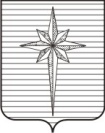 АДМИНИСТРАЦИЯ ЗАТО ЗВЁЗДНЫЙпостановление19.01.2023                                                                                                          № 31О внесении изменений в административный регламент предоставления муниципальной услуги «Приём на обучение по образовательным программам начального общего, основного общего и среднего общего образования», утверждённый постановлением администрации ЗАТО Звёздный от 29.06.2020 № 584В соответствии с пунктом 9 части 1 статьи 43 Устава городского округа ЗАТО Звёздный Пермского края, Порядком разработки и утверждения административных регламентов предоставления муниципальных услуг, утверждённым постановлением администрации ЗАТО Звёздный от 16.12.2021 № 1349, в целях повышения качества предоставления муниципальных услуг администрация ЗАТО Звёздный постановляет:1. Внести в административный регламент предоставления муниципальной услуги «Приём на обучение по образовательным программам начального общего, основного общего и среднего общего образования», утверждённый постановлением администрации ЗАТО Звёздный от 29.06.2020 № 584 (в редакции постановления администрации ЗАТО Звёздный от 22.03.2021 № 302) (далее – регламент), следующие изменения:в абзаце седьмом пункта 1.3 слова «star@permkray.ru» заменить словами «emproskuriakova@zvezdny.permkrai.ru»;в абзаце десятом пункта 1.3 слова «http://zvezdny.permarea.ru/» заменить словами «https://zatozvezdny.ru/»;в абзаце двадцатом пункта 1.3 слова «http://zvezdny.permarea.ru/Obshhestvo/Obrazovanije/» заменить словами «https://zatozvezdny.ru/Obshhestvo/Obrazovanije/»;в пункте 2.4 слова «не более 7 рабочих дней» заменить словами «не более 6 рабочих дней»;в пункте 2.5 абзац четырнадцатый исключить;в пункте 3.2.4 слова «не должен превышать 7 рабочих дней» заменить словами «не должен превышать 4 рабочих дней»;в пункте 3.3.4 слова «не должен превышать 10 рабочих дней» заменить словами «не должен превышать одного рабочего дня».2. Отделу по развитию территории администрации ЗАТО Звёздный организовать работу по размещению изменений, вносимых в регламент, в информационно-телекоммуникационной сети Интернет на официальном сайте органов местного самоуправления ЗАТО Звёздный https://zatozvezdny.ru/ в течение 5 рабочих дней после дня его официального опубликования.3. Отделу образования и воспитания администрации ЗАТО Звёздный обеспечить размещение изменений, вносимых в регламент, в федеральной государственной информационной системе «Федеральный реестр государственных и муниципальных услуг (функций)» в течение 3 календарных дней со дня вступления в силу настоящего постановления.4. Директору МБУ СОШ ЗАТО Звёздный Ларионовой Г.И. организовать работу по размещению изменений, вносимых в регламент, в информационно-телекоммуникационной сети Интернет на официальном сайте МБУ СОШ ЗАТО Звёздный https://srschoolzv.ru/ в течение 5 рабочих дней после дня официального опубликования настоящего постановления.5. Опубликовать настоящее постановление установленным порядком   в информационном бюллетене ЗАТО Звёздный «Вестник Звёздного».6. Настоящее постановление вступает в силу после дня его официального опубликования.7. Контроль за исполнением настоящего постановления возложить на и.о. заместителя главы администрации ЗАТО Звёздный по социальным вопросам Твердохлиба В.С.И.о. главы ЗАТО Звёздный – главы администрации ЗАТО Звёздный                                               Т.П. Юдина